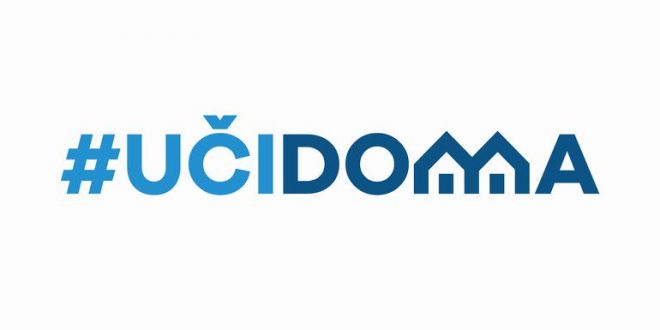 SEDMIČNI PLAN RADA PO PREDMETIMA ZA PERIOD 01.05.2020. – 12.05.2020.RAZRED I PREDMET          :Italijanski jezik   VIII raz   NASTAVNIK/CI: Perazic SuzanaRAZRED I PREDMET          :Italijanski jezik   VIII raz   NASTAVNIK/CI: Perazic SuzanaRAZRED I PREDMET          :Italijanski jezik   VIII raz   NASTAVNIK/CI: Perazic SuzanaRAZRED I PREDMET          :Italijanski jezik   VIII raz   NASTAVNIK/CI: Perazic SuzanaRAZRED I PREDMET          :Italijanski jezik   VIII raz   NASTAVNIK/CI: Perazic SuzanaDANISHODIAKTIVNOSTISADRŽAJ/POJMOVINAČIN KOMUNIKACIJEPONEDELJAKUTORAKSRIJEDAČETVRTAKProjekat ,,Koliko poznajem Italiju’’2  casa Prave prezentacije i slajdove vezane za italijanske gradove i njihovu istorijuItalijanski gradovi ,istorija i kulturaPETAKPOVRATNA INFORMACIJA U TOKU SEDMICE